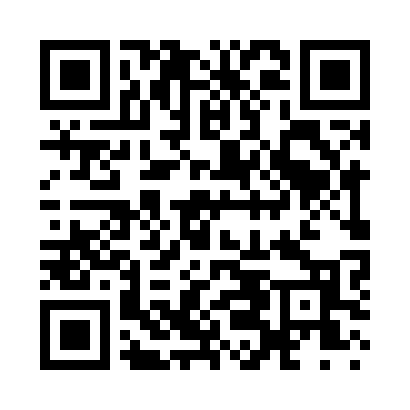 Prayer times for Rayon Terrace, Virginia, USAMon 1 Jul 2024 - Wed 31 Jul 2024High Latitude Method: Angle Based RulePrayer Calculation Method: Islamic Society of North AmericaAsar Calculation Method: ShafiPrayer times provided by https://www.salahtimes.comDateDayFajrSunriseDhuhrAsrMaghribIsha1Mon4:316:021:245:188:4610:172Tue4:316:031:245:188:4610:173Wed4:326:031:245:188:4610:164Thu4:336:041:255:188:4510:165Fri4:346:041:255:188:4510:166Sat4:346:051:255:188:4510:157Sun4:356:051:255:188:4510:158Mon4:366:061:255:188:4410:149Tue4:376:071:255:198:4410:1410Wed4:386:071:255:198:4410:1311Thu4:386:081:265:198:4310:1212Fri4:396:091:265:198:4310:1213Sat4:406:091:265:198:4210:1114Sun4:416:101:265:198:4210:1015Mon4:426:111:265:198:4110:0916Tue4:436:111:265:198:4110:0917Wed4:446:121:265:198:4010:0818Thu4:456:131:265:198:3910:0719Fri4:466:141:265:198:3910:0620Sat4:476:141:265:198:3810:0521Sun4:486:151:265:188:3710:0422Mon4:506:161:265:188:3710:0323Tue4:516:171:275:188:3610:0224Wed4:526:171:275:188:3510:0125Thu4:536:181:275:188:3410:0026Fri4:546:191:275:188:349:5927Sat4:556:201:275:188:339:5728Sun4:566:211:265:178:329:5629Mon4:576:221:265:178:319:5530Tue4:596:221:265:178:309:5431Wed5:006:231:265:178:299:52